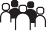 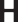 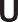 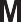 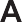 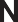 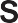 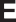 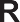 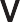 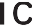 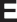 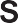  REQUEST FOR PROPOSALS (RFP)STATE OF MARYLANDDEPARTMENT OF HUMAN SERVICESHOWARD COUNTY DEPARTMENT OF SOCIAL SERVICESTHE JOBS PROGRAMHOW/FIA/18-001-SAMENDMENT NO. 9February 6, 2018Dear Prospective Offerors: This amendment is being issued to amend certain information in the above-named RFP. All information contained herein is binding on all Offerors who respond to this RFP. Specific parts of the RFP have been amended. The changes are listed below. New language has been double underlined and marked in bold (i.e. word), and language that has been deleted has been marked with a strikethrough (i.e. word). REPLACE Attachments B and B-1 because some of the cells were not working properly.  The following are attached: Attachment B - Financial Proposal Instructions and Form Attachment B-1 – Financial Proposal are attached.Offerors are reminded that they must acknowledge receipt of all amendments issued against the RFP in their Transmittal Letter (see RFP §§ 4.12 and 5.4.2.3). If you require clarification of the information provided in this amendment, please contact me at (410) 872-8268, or via email at Joe.Reese@maryland.gov. By: Joe ReeseJoe ReeseProcurement Officer